e500™ SeriesE500 Mechanism [e500]Backrest:Fully Upholstered Dual Curve Backrest (21"w x 26"h)Bolstered Fabricated Polyurethane FoamFixed HeightArms:9 ½" e500 Fixed Height Armrests [E50010]Options:12" e500 Fixed Height Armrests [E50012]Seat:Heavy Duty Polyurethane FoamEleven Ply Hardwood Seat Structure Fully Upholstered Seat Pan (22"w x 21"d) [24CPS]Options:Large Heavy Duty Seat (24"w x 21"d) [E5LSHD]Extra Wide Seat (26"w x 21"d) [E5XW]Pneumatic Lift (Seat Height):100 mm (500 lb.) Super Heavy Duty Lift (16" - 20") [100MMHD]e500 Mechanism:Single Position Tilt LockAdjustable Spring TensionSynchro 2:1 RatioHeight AdjustableBase/Glides/Casters 6 Legged Steel Base, 26" Caster Center75mm Heavy Duty Multi Surface CastersAdditional Options:Air Lumbar [AL]Air Thoracic [AT]Air Thoracic and Air Lumbar [ATL]Adjustable Headrest [24AHR]Measurements:Boxed Weight / Size 71 lbs. / 11.7 cu. ft.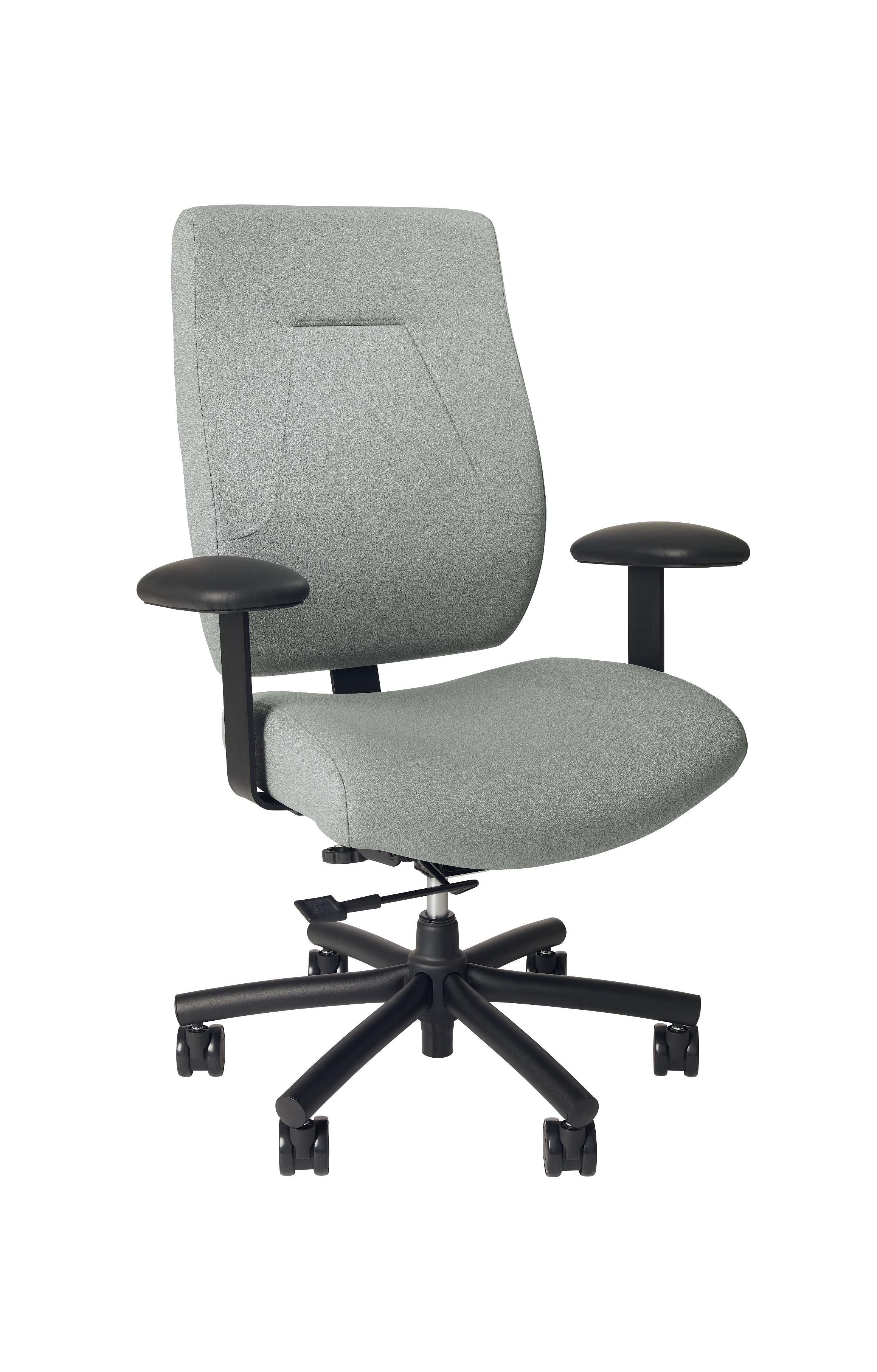 